ПОТЕШКИ ДЛЯ РАСЧЕСЫВАНИЯРасти, коса, до поясаНе вырони не волоса.Расти, косонька, до пят,Все волосоньки в ряд.Расти, коса не путайся,Маму, дочка, слушайся.***Уж я косу расчешу,Уж я русу заплету,Я плету, плету, плету,Приговариваю: Ты расти, расти, коса,Всему городу краса.***Чешу, чешу волосоньки,Расчесываю косоньки!Что мы делаем расческой?Тане делаем прическу.***Петушок-петушок,Подари мне гребешок.Ну, пожалуйста, прошу,Я кудряшки расчешу.***Что мы делаем расческой?Вите делаем прическу.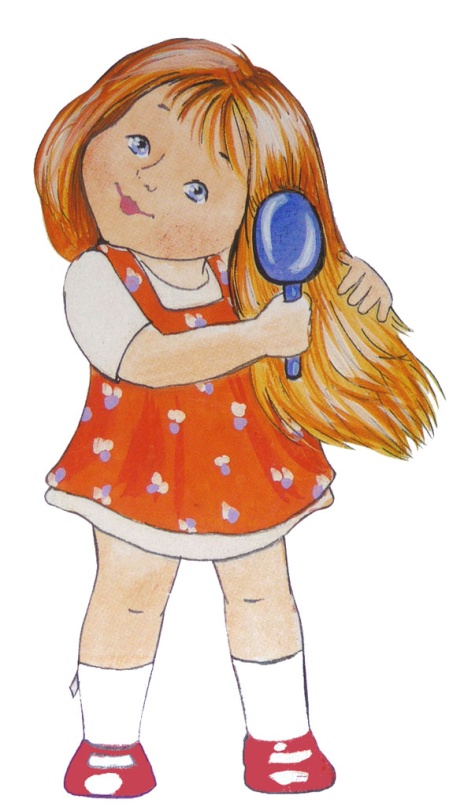 Витя в зеркало глядит:Нет вихров – приятный вид.***Хоть с тобой я ссорюсь часто,Гребешок зубастый,Здравствуй!Без тебя нельзя сестричкеЗаплести свои косички.Без тебя пришлось бы братуЦелый день ходить лохматым.ПОТЕШКИ ДЛЯ КОРМЛЕНИЯКушай, кушай кашкуВ голубенькой чашкиКушай побыстрее, кушай веселее.Кашка сладка, из густого молокаИз густого молока, да манной крупки.У того, кто кашу съест Вырастут все зубки.***Пышка лепешка в печке сиделаНа нас глядела, в рот захотела.***Утка - утенка, мышка - мышонка,Кошка - котенка звала на обед.Утки - поели, мышки - поелиКошки - поели, а ты еще нет.***Глубоко - не мелко корабли в тарелкахЛуку -головка, красная морковка,Петрушка, картошка, крупки немножкоВот кораблик плывет, заплывает прямо в рот.***Идет коза - во лбу рога,Идет ворчит, клюкой стучит.Несет коза каши горшок:-Ну-ка, ешь, дружок!Ешь, не зевай, молочком запивай.А не то-ме-ме! - Попадешь на рога мне.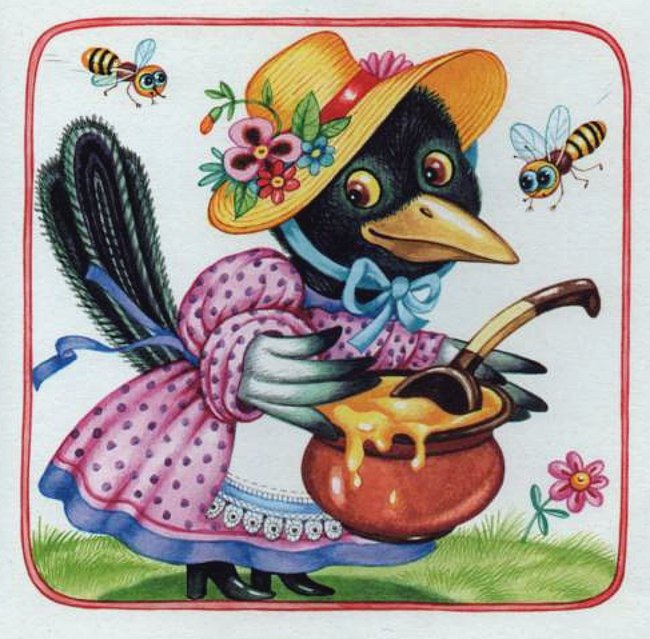 ***Это – ложка, это – чашка. В чашке – гречневая кашка. Ложка в чашке побывала – Кашки гречневой не стало!***Каша вкусная дымится,Леша кашу есть садится,Очень каша хороша,Ели кашу не спеша.Ложка за ложкой,Ели по немножко.***Гу-гу-гу, гу-гу-гу,На зеленом на лугу,На зеленом на лугуСтоит чашка творогу.Прилетели две тетери,Поклевали, улетели.Как они летели,Мы на них глядели. Ам!***Кто у нас любимый самый?- Ложку первую за маму,А вторую за кого?- Да за папу твоего,За кого же третью ложку?- За веселую матрешку,Сьешь за бабу, съешь за деду,За мальчишку - за соседа,За подружек и друзей, Съешь побольше, не жалей!Съешь за праздник, шумный, яркий,За гостей и за подарки,За котёнка, за ТимошкуЭту маленькую ложкуИ за рыжего кота,Вот тарелка и пуста!***На моей тарелочкеРыженькая белочка.Чтоб была она видна,Все съедаю я до дна!***Самый верный способ есть!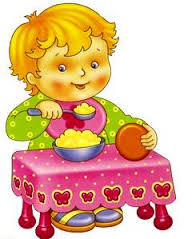 Чтобы эту кашу съесть,На тарелку мы подуем,Кашу ложкой заколдуем,Никому не отдадим,Сами мы ее съедим.Первую съедим мы ложкуЗа кота, котят и кошку,Чтобы эти мяумуркиПоиграли с нами в жмурки.А вторую ложку кашиМы съедим за маму нашу,Чтобы за день не устала,На ночь сказку рассказала.Посвятим мы ложку третьюПапе лучшему на свете,Пусть от скуки нас спасет –Сто игрушек принесет!Ну, осталось нам немножко!Эту мы опять за кошку,Эту ложку за коня,Остальное за меня!***Разложили кашкуКаждому в чашку.Маленькому ЯшкеНе хватило кашки.Дайте Яшке кашкиИз маминой чашки!***Люли, люли, люленьки,Прилетели гуленьки,Стали гули говорить:«Чем нам Машеньку кормить?»Один скажет: «кашкою»,Другой – «Простоквашкою»,Третий скажет – «молочком,И румяным пирожком».***Варись – варись кашкаВ голубенькой чашкеВарись поскорееБулькай веселееВарись, кашка, сладкаИз густого молокаДа из манной крупки.У того, кто кашу ест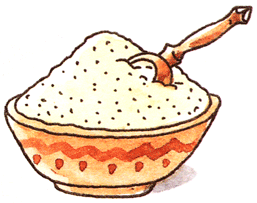 Вырастут все зубки!***Час обеда подошел,Сели деточки за стол.Бери ложку, бери хлеб,И скорее за обед.С аппетитом мы едим,Большими вырасти хотим.***Ладушки, ладушки,Испечём оладушки.На окно поставим,Остывать заставим.Немного погодим,Всем оладушек дадим.Ладушки, ладушки!Пекла бабка оладушки.Маслом поливала,Детушкам давала.Даше - два, Паше – два,Ване – два, Тане – два.Хороши оладушки,У нашей бабушки.***Вот и полдник подошел,Сели дети все за стол.Чтобы не было беды,Вспомним правила еды:Наши ноги не стучат,Наши язычки молчат.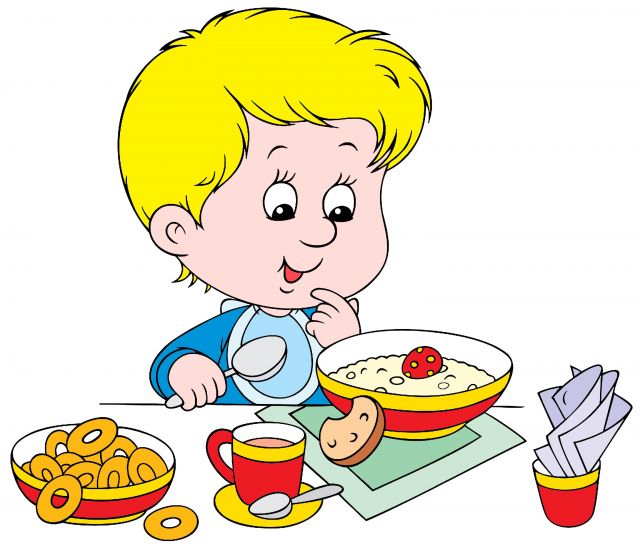 За обедом не сори,Насорил — так убери.***А у нас есть ложкиВолшебные немножко.Вот — тарелка, вот — еда.Не осталось и следа.ПОТЕШКИ ДЛЯ УМЫВАНИЯУтром мы водичкой моем руки, личикоПлих и плюх, плих и плюхУбегай грязь от чистюх.***Водичка водичка умой мое личикоЧтобы глазки блестели,Чтобы щечки краснели,Чтоб смеялся роток, Чтоб кусался зубок.***Ты мне ручки подай, Да с кровати вставай, Умываться пойдём, Где водичка найдём! ***Щечки? Мыли.Носик? Мыли?А глазки? Забыли.***Знаем, знаем – да-да-да!В кране прячется вода!Выходи, водица!Мы пришли умыться!Лейся понемножку Прямо на ладошку!Будет мыло пенитьсяИ грязь куда-то денется!***Никто, никто, тирлим – бом – бом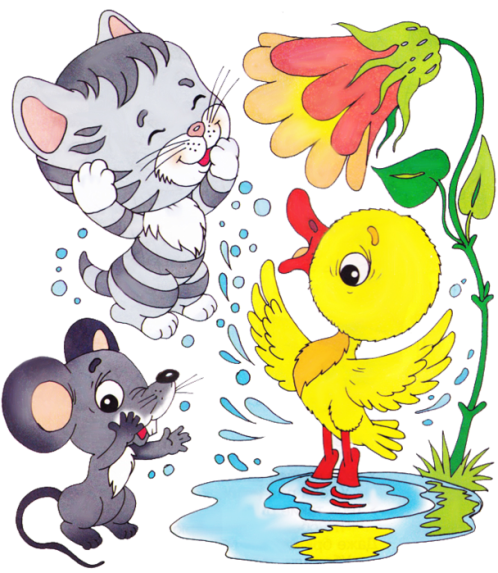 Не может догадатьсяКуда идёт весёлый гномА гном идёт купаться!***Кто тут будет куп-куп, По водичке – хлюп-хлюп?В ванну быстро – прыг, прыг,В ванне ножкой – дрыг, дрыг!Будет мыло пениться,И грязь куда-то денется.Ай, лады, лады,Не боимся мы воды,Чисто умываемся,Маме улыбаемся.***Мы пойдем купаться и в воде плескаться,Брызгаться, резвиться, будет Настя мыться.Мы помоем ножки нашей милой крошке,Вымоем ручонки маленькой Настёнке,Спинку и животик, личико и ротик -Чистая какая доченька родная!***Кто тут будет куп-куп,По водичке – хлюп-хлюп?В ванну быстро – прыг, прыг,В ванне ножкой – дрыг, дрыг!Будет мыло пениться,И грязь куда-то денется.***Кран, откройся! Нос, умойся!Мойтесь сразу, оба глаза!Мойтесь, уши, мойся, шейка!Шейка, мойся хорошенько!Мойся, мойся, обливайся!Грязь, смывайся! Грязь, смывайся!***Зайка начал умыватьсяВидно в гости он собралсяВымыл ротик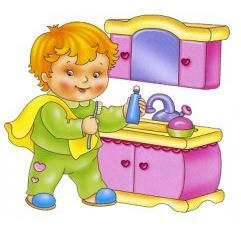 Вымыл носикВымыл ухоВот и сухо.***Ах, вода, вода, вода!Будем чистыми всегда!Брызги – вправо, брызги – влево!Мокрым стало наше тело!Полотенчиком пушистымВытрем ручки очень быстро!Я сегодня утром рано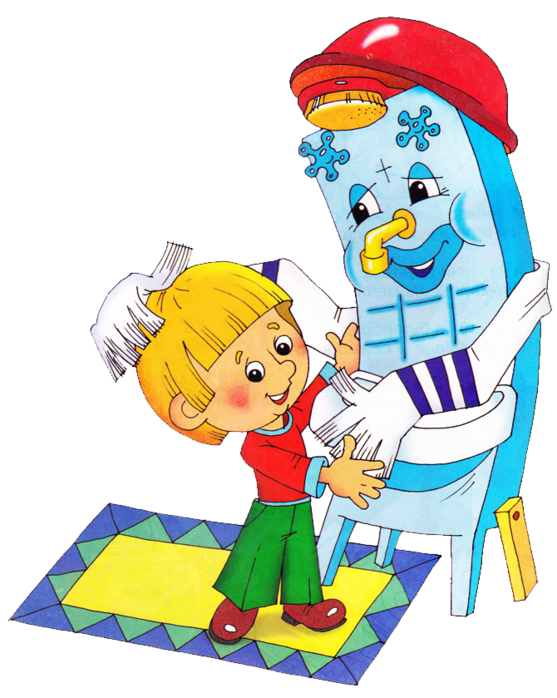 Умывался из – под крана.Я и сам теперь умеюВымыть личико и шею.Моем руки дружно,Нам обедать нужно.***Мыло душистое, белое, мылкое,Мыло глядит на грязнулюС ухмылкою:Если б грязнуля вспомнил про мыло –Мыло его, наконец бы отмыло.ПОТЕШКИ ДЛЯ ОДЕВАНИЯМы на пухлые ручонки
Надеваем рубашонку
Повторяй за мной слова:
Ручка – раз, и ручка – два!
Застегнем застёжки
На твоей одёжке:
Пуговки и кнопочки
Разные заклёпочки.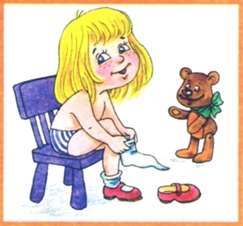 
***На мою малышку
Наденем мы штанишки.
Повторяй за мной слова: 
ножка – раз, и ножка – два!
А сейчас пойдем гулять.
Будем с детками играть.
***Если хочешь прогуляться, нужно быстро одеваться,
Дверцу шкафа открывай, по порядку надевай.
Первыми – трусики, а за ними маечку:
Девочке – с бусинкой, мальчику – с зайчиком.
А потом колготки мы с тобой наденем,
Каждую ножку в домик свой поселим.
Вот и до рубашечки добрались с тобой.
Здесь у каждой ручки домик тоже свой.
А теперь штанишки смело одевай.
В них свою рубашечку умело заправляй.
Посмотри, на улице стало холодать.
Пришло время кофточку деткам одевать.
А теперь давай в сапожки мы обуем наши ножки.
Чтобы ушки не болели быстро шапочку надели.
А потом и куртку для длительной прогулки.***Собери носок в гармошку,И надень его на ножку.Ты другой носок возьмиТочно так же натяни.А теперь скорей вставайИ штанишки надевай.***Раз, два, три, четыре, пять.Собираемся игратьЗавязали НастенькеШарфик полосатенький.Наденем на ножкиВаленки – сапожки.И пойдем скорей гулять,Прыгать, бегать и скакать.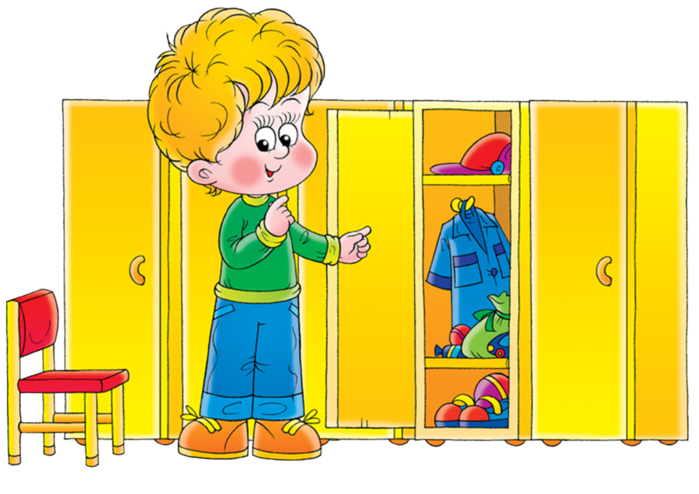 